Name _______________________________________MONDAYPart 1:  Write the rule for each pattern below.  Then fill in the next two numbers.  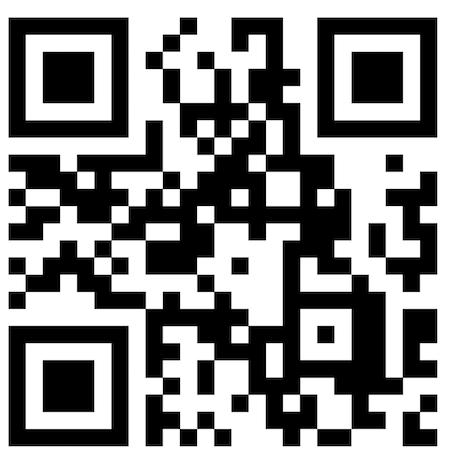 1.  23, 26, 29, 32, _______, _______	Rule:  _____________2.  54, 46, 38, 30, _______, _______     Rule:  _____________3.  27, 32, 37, 42, _______, _______     Rule:  _____________4.  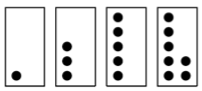                                               _________, __________Circle one.  Growing		OR 		RepeatingRule:  ______________________________________________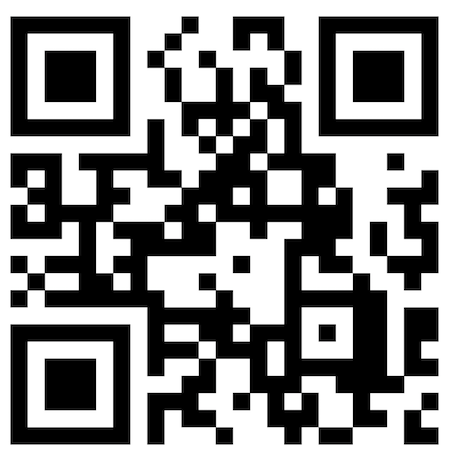 5.  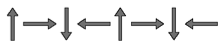       				      __________, _________Circle one.  Growing		OR 		RepeatingRule:  ______________________________________________Part 1:  Write either commutative, identity, or neither next to each of the following.  1.  32 + 1 = 32 ______________________________________	2.  7 x 3 = 3 x 7 ______________________________________3.  16 x 0 = 16 ______________________________________	4.  21 + 5 = 21 + 5 ___________________________________                      Patterns HWTUESDAYPart 1:  Write the rule for each pattern below.  Then fill in the next two numbers.  1.  17, 23, 29, 35, _______, _______	Rule:  _____________2.  75, 100, 125, 150, ______, ______    Rule:  _____________3.  10, 40, 70, 100, _______, _______    Rule:  _____________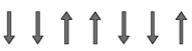 4.  				    __________, __________Circle one.  Growing		OR 		RepeatingRule:  ______________________________________________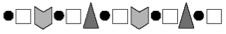 5.						       _______, _______Circle one.  Growing		OR 		RepeatingWhat would be the 20th figure if the pattern continued?  ______ReviewPart 2:  Create a number sentence related to each of the facts below.  6.	27 ÷ 3 = 9			7.	7 x 8 =56          27 = 3 ___ ___			56 ____ ____ = 7Part 1:  Circle each of the following that shows the commutative property of addition or multiplication. 3 x 4 = 4 x 3 		12 + 3 = 15		     7 x 3 = 3 x 713 + 0 = 13			8 + 6 = 6 + 8	    9 + 0 = 0 + 9WEDNESDAYPart 1:  Write the rule for each pattern below.  Then fill in the next two numbers.  1.  99, 96, 93, 90, _______, _______	Rule:  _____________2.  73, 63, 53, 43, _______, _______     Rule:  _____________3.  1, 2, 4, 8, _______     Rule:  _____________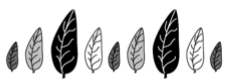 4.  					     _______, ________Circle one.  Growing		OR 		RepeatingRule:  ______________________________________________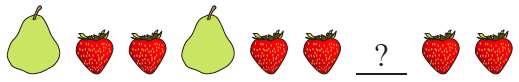 5.  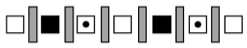 What piece of fruit belongs in the blank? __________ If the pattern continues, what shape would be 15th?  _________Review6.  Circle each of the following that shows the identity property of addition or multiplication. 14 + 0 = 14		         7 = 0 + 7		    8 x 0 = 82 x 8 = 16		         12 x 1 = 12		    5 + 4 = 97.  Jayla was making bracelets for eight of her friends.  She used 6 beads for each bracelet.  How many beads will she need in all?  THURSDAYPart 1:  Write the rule for each pattern below.  Then fill in the next two numbers.  1.  47, 51, 55, 59, _______, _______	Rule:  _____________2.  35, 50, 65, 70, ______, ______        Rule:  _____________3.  110, 112, 114, _______, _______     Rule:  _____________Part I:  Fill in the next two figures for each pattern below. 6.  Circle all of the following that are true.  		8 x 4 = 20 + 12		      15 x 2 = 30 ~ 2			      24 + 6 = 3 x 10 		      12 ~ 4 = 12 - 3 	       16 ~  4 = 4 + 4		      25 + 10 = 7 x 5Write each of the following in standard form.  7.  two hundred sixty-four thousand, five hundred nineteen _________________________________8.   fifty-four thousand, six hundred twenty-nine ___________________________________________4.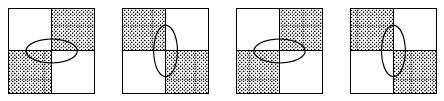 _________, _________5.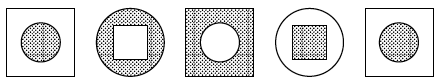 _________, _________